	2011年11月10日，日内瓦尊敬的先生/女士：关于电信标准化部门缩小标准化工作差距的战略目标问题，我高兴地宣布几项针对我们研究组会议的改进措施，以促进最大限度地出席这些会议。自即日起，符合条件的国家（最不发达国家和人均收入低于2 000美元的发展中国家）可申请一份全额或两份非全额与会补贴，以派出代表出席任何ITU-T研究组会议或电信标准化顾问组会议。与会补贴由ITU-T预算提供，并取决于资金的可用情况。各会议的邀请函将包括申领此类与会补贴的简化申请表。如成员国主管部门及时提出要求，我们也将为研究组的开幕和闭幕会议提供正式语文的口译服务。除特设组以外，电信标准化顾问组的所有会议均将提供口译。此举可使所有代表更深入地参与会议。电信标准化局正在力争使代表们感到满意并提供最现代化的工作手段。近期实施的辅导计划（在接待柜台迎接新代表）、研究组会议的第一天安排专场会议简要介绍研究组工作、电子储物箱、电子打印、扩大范围的网播以及上述措施均旨在确保国际电联仍然是卓越的全球标准机构。顺致敬意!电信标准化局主任
  马尔科姆•琼森电信标准化局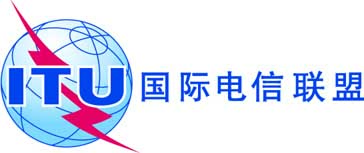 文号：电话：传真：电信标准化局第238号通函
+41 22 730 6113+41 22 730 5853- 致国际电联各成员国主管部门- ITU-T部门成员；- ITU-T部门准成员；- ITU-T学术成员；电子
邮件：tsbdir@itu.int 抄送：-	ITU-T各研究组正副主席；-	电信发展局主任；-	无线电通信局主任事由：改进各研究组的会议